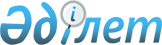 О внесении изменений в решение Кордайского районного маслихата от 26 декабря 2017 года № 26-2 "О бюджете сельских округов на 2018-2020 годы"Решение Кордайского районного маслихата Жамбылской области от 26 марта 2018 года № 29-7. Зарегистрировано Департаментом юстиции Жамбылской области 28 марта 2018 года № 3758
       Примечание РЦПИ.

       В тексте документа сохранена пунктуация и орфография оригинала.
      В соответствии со статьями 9-1, 109-1 Бюджетного кодекса Республики Казахстан от 4 декабря 2008 года, статьей 6 Закона Республики Казахстан от 23 января 2001 года "О местном государственном управлении и самоуправлении в Республике Казахстан" и на основании решения Кордайского районного маслихата от 13 марта №28-2 "О внесении изменений в решение Кордайского районного маслихата от 21 декабря №25-3 "О районном бюджете на 2018-2020 годы" (зарегистрировано в Реестре государственной регистрации нормативных правовых актов за №3735) Кордайский районный маслихат РЕШИЛ:
      1. Внести в решение Кордайского районного маслихата от 26 декабря 2017 года №26-2 "О бюджете сельских округов на 2018-2020 годы" (зарегистрировано в Реестре государственной регистрации нормативных правовых актов за №3661, опубликовано 10 января 2018 года в районной газете "Қордай шамшырағы" -"Кордайский маяк") следующие изменения:
      в пункте 1:
      в подпункте 1):
      цифры "782 035" заменить цифрами "1 593 022";
      цифры "325 014" заменить цифрами "326 242";
      цифры "29" заменить цифрами "97 777";
      цифры "456 992" заменить цифрами "1 169 003";
      в подпункте 2);
      цифры "782 035" заменить цифрами "1 593 022".
      Приложения 1-16 к указанному решению изложить в новой редакции согласно приложениям 1-16 к настоящему решению.
      2. Контроль за исполнением данного решения и публикацию его в интернет – ресурсе возложить на постоянную комиссию районного маслихата по вопросам экономики, финансов, бюджета, развития местного самоуправления, индустриально-инновационного развития, развития региона, транспорта и связи, малого и среднего бизнеса. 
      3. Настоящее решение вступает в силу со дня государственной регистрации в органах юстиции и вводится в действие с 1 января 2018 года. О бюджете Аухаттинского сельского округа на 2018 год О бюджете Беткайнарского сельского округа на 2018 год О бюджете Жамбылского сельского округа на 2018 год О бюджете Какпатасского сельского округа на 2018 год О бюджете Каракемерского сельского округа на 2018 год О бюджете Карасайского сельского округа на 2018 год О бюджете Карасуского сельского округа на 2018 год О бюджете Касыкского сельского округа на 2018 год О бюджете Кененского сельского округа на 2018 год О бюджете Кордайского сельского округа на 2018 год О бюджете Масанчинского сельского округа на 2018 год О бюджете Ногайбайского сельского округа на 2018 год О бюджете Отарского сельского округа на 2018 год О бюджете Сарыбулакского сельского округа на 2018 год О бюджете Сортобинского сельского округа на 2018 год О бюджете Степновского сельского округа на 2018 год
					© 2012. РГП на ПХВ «Институт законодательства и правовой информации Республики Казахстан» Министерства юстиции Республики Казахстан
				
      Председатель сессии 

Секретарь районного

      районного маслихата 

маслихата

      Т. Апаева

Р. Нурсипатов
Приложение 1
к решению Кордайского
районного маслихата
от 26 марта 2018 года №29-7Приложение 1
к решению Кордайского
районного маслихата
от 26 декабря 2017 года №26-2
Категория
Категория
Категория
Категория
Сумма (тысяч тенге)
Класс
Класс
Класс
Сумма (тысяч тенге)
Подкласс
Подкласс
Наименование
1
2
3
4
5
1. Доходы
44204
1
Налоговые поступления
16947
01
Подоходный налог
916
2
Индивидуальный подоходный налог
916
04
Налоги на собственность
16031
1
Налоги на имущество
249
3
Земельный налог
759
4
Налог на транспортные средства
15023
2
Неналоговые поступления
26
06
Прочие неналоговые поступления
26
1
Поступления остатков средств с контрольного счета наличности местного самоуправления
26
4
ПОСТУПЛЕНИЯ ТРАНСФЕРТОВ
27231
02
Трансферты из вышестоящих органов государственного управления
27231
3
Трансферты из районных (городов областного значения) бюджетов
27231
Функциональная группа
Функциональная группа
Функциональная группа
Функциональная группа
Сумма, тысяч тенге
Администратор бюджетных программ
Администратор бюджетных программ
Администратор бюджетных программ
Сумма, тысяч тенге
Программа
Программа
Наименование
1
2
3
2. Затраты
44204
01
Государственные услуги общего характера
19312
124
Аппарат акима города районного значения, села, поселка, сельского округа
19312
001
Услуги по обеспечению деятельности акима города районного значения, села, поселка, сельского округа
19036
022
Капитальные расходы государственного органа
276
04
Образование
2933
124
Аппарат акима города районного значения, села, поселка, сельского округа
2933
005
Организация бесплатного подвоза учащихся до ближайшей школы и обратно в сельской местности
2933
07
Жилищно-коммунальное хозяйство
13725
124
Аппарат акима города районного значения, села, поселка, сельского округа
13725
008
Освещение улиц в населенных пунктах
4266
009
Обеспечение санитарии населенных пунктов
80
011
Благоустройство и озеленение населенных пунктов
9379
12
Транспорт и коммуникации
234
124
Аппарат акима города районного значения, села, поселка, сельского округа
234
013
Обеспечение функционирования автомобильных дорог в городах районного значения, селах, поселках, сельских округах
234
13
Прочие
8000
124
Аппарат акима города районного значения, села, поселка, сельского округа
8000
040
Реализация мероприятий для решения вопросов обустройства населенных пунктов в реализацию мер по содействию экономическому развитию регионов в рамках Программы развития регионов до 2020 года
8000
III. Чистое бюджетное кредитование
0
Бюджетные кредиты
0
Функциональная группа
Функциональная группа
Функциональная группа
Функциональная группа
Администратор бюджетных программ
Администратор бюджетных программ
Администратор бюджетных программ
Программа
Программа
Погашение бюджетных кредитов
0
Категория
Категория
Категория
Категория
Класс
Класс
Класс
Подкласс
Подкласс
5
Погашение бюджетных кредитов
0
01
Погашение бюджетных кредитов
0
1
Погашение бюджетных кредитов, выданных из государственного бюджета
0
Функциональная группа
Функциональная группа
Функциональная группа
Функциональная группа
Администратор бюджетных программ
Администратор бюджетных программ
Администратор бюджетных программ
Программа
Программа
IV. Сальдо по операциям с финансовыми активами
0
Приобритение финансовых активов
0
Категория
Категория
Категория
Категория
Класс
Класс
Класс
Подкласс
Подкласс
6
Поступления от продажи финансовых активов государства
0
01
Поступления от продажи финансовых активов государства
0
1
Поступления от продажи финансовых активов внутри страны
0
Функциональная группа
Функциональная группа
Функциональная группа
Функциональная группа
Администратор бюджетных программ
Администратор бюджетных программ
Администратор бюджетных программ
Программа
Программа
V. Дефицит (профицит) бюджета
0
VI. Финансирование дефицита (использование профицита) бюджета
0
Категория
Категория
Категория
Категория
Класс
Класс
Класс
Подкласс
Подкласс
7
Поступление займов
0
01
Внутренние государственные займы
0
2
Договоры займа
0
16
Погашение займов
0
452
Отдел финансов района (города областного значения)
0
008
Погашение долга местного исполнительного органа перед вышестоящим бюджетом
0
8
Используемые остатки бюджетных средств
0Приложение 2
к решению Кордайского
районного маслихата
от 26 марта 2018 года №29-7Приложение 2
к решению Кордайского
районного маслихата
от 26 декабря 2017 года №26-2
Категория
Категория
Категория
Категория
Сумма (тысяч тенге)
Класс
Класс
Класс
Сумма (тысяч тенге)
Подкласс
Подкласс
Наименование
1
2
3
4
5
1. Доходы
34348
1
Налоговые поступления
10015
01
Подоходный налог
1380
2
Индивидуальный подоходный налог
1380
04
Налоги на собственность
8635
1
Налоги на имущество
222
3
Земельный налог
771
4
Налог на транспортные средства
7642
2
Неналоговые поступления
2645
06
Прочие неналоговые поступления
2645
1
Поступления остатков средств с контрольного счета наличности местного самоуправления
2645
4
ПОСТУПЛЕНИЯ ТРАНСФЕРТОВ
21688
02
Трансферты из вышестоящих органов государственного управления
21688
3
Трансферты из районных (городов областного значения) бюджетов
21688
Функциональная группа
Функциональная группа
Функциональная группа
Функциональная группа
Сумма, тысяч тенге
Администратор бюджетных программ
Администратор бюджетных программ
Администратор бюджетных программ
Администратор бюджетных программ
Сумма, тысяч тенге
Программа
Программа
Программа
Программа
Сумма, тысяч тенге
Наименование
Наименование
Наименование
Наименование
Сумма, тысяч тенге
1
1
1
2
3
2. Затраты
34348
01
Государственные услуги общего характера
16833
124
Аппарат акима города районного значения, села, поселка, сельского округа
16833
001
Услуги по обеспечению деятельности акима города районного значения, села, поселка, сельского округа
16753
022
Капитальные расходы государственного органа
80
07
Жилищно-коммунальное хозяйство
5675
124
Аппарат акима города районного значения, села, поселка, сельского округа
5675
008
Освещение улиц в населенных пунктах
4050
009
Обеспечение санитарии населенных пунктов
87
011
Благоустройство и озеленение населенных пунктов
1538
12
Транспорт и коммуникации
6840
124
Аппарат акима города районного значения, села, поселка, сельского округа
6840
013
Обеспечение функционирования автомобильных дорог в городах районного значения, селах, поселках, сельских округах
4340
045
Капитальный и средний ремонт автомобильных дорог в городах районного значения, селах, поселках, сельских округах
2500
13
Прочие
5000
124
Аппарат акима города районного значения, села, поселка, сельского округа
5000
040
Реализация мероприятий для решения вопросов обустройства населенных пунктов в реализацию мер по содействию экономическому развитию регионов в рамках Программы развития регионов до 2020 года
5000
III. Чистое бюджетное кредитование
0
Бюджетные кредиты
0
Функциональная группа
Функциональная группа
Функциональная группа
Функциональная группа
Администратор бюджетных программ
Администратор бюджетных программ
Администратор бюджетных программ
Программа
Программа
Погашение бюджетных кредитов
0
Категория
Категория
Категория
Категория
Класс
Класс
Класс
Подкласс
Подкласс
5
Погашение бюджетных кредитов
0
01
Погашение бюджетных кредитов
0
1
Погашение бюджетных кредитов, выданных из государственного бюджета
0
Функциональная группа
Функциональная группа
Функциональная группа
Функциональная группа
Администратор бюджетных программ
Администратор бюджетных программ
Администратор бюджетных программ
Программа
Программа
IV. Сальдо по операциям с финансовыми активами
0
Приобритение финансовых активов
0
Категория
Категория
Категория
Категория
Класс
Класс
Класс
Подкласс
Подкласс
6
Поступления от продажи финансовых активов государства
0
01
Поступления от продажи финансовых активов государства
0
1
Поступления от продажи финансовых активов внутри страны
0
Функциональная группа
Функциональная группа
Функциональная группа
Функциональная группа
Администратор бюджетных программ
Администратор бюджетных программ
Администратор бюджетных программ
Программа
Программа
V. Дефицит (профицит) бюджета
0
VI. Финансирование дефицита (использование профицита) бюджета
0
Категория
Категория
Категория
Категория
Класс
Класс
Класс
Подкласс
Подкласс
7
Поступление займов
0
01
Внутренние государственные займы
0
2
Договоры займа
0
16
Погашение займов
0
452
Отдел финансов района (города областного значения)
0
008
Погашение долга местного исполнительного органа перед вышестоящим бюджетом
0
8
Используемые остатки бюджетных средств
0Приложение 3
к решению Кордайского
районного маслихата
от 26 марта 2018 года №29-7Приложение 3
к решению Кордайского
районного маслихата
от 26 декабря 2017 года №26-2
Категория
Категория
Категория
Категория
Категория
Сумма (тысяч тенге)
Класс
Класс
Класс
Класс
Сумма (тысяч тенге)
Подкласс
Подкласс
Подкласс
Сумма (тысяч тенге)
Наименование
Сумма (тысяч тенге)
1
2
3
3
4
5
1. Доходы
31496
1
Налоговые поступления
5135
01
Подоходный налог
761
2
2
Индивидуальный подоходный налог
761
04
Налоги на собственность
4374
1
1
Налоги на имущество
114
3
3
Земельный налог
489
4
4
Налог на транспортные средства
3771
2
Неналоговые поступления
286
06
Прочие неналоговые поступления
286
1
1
Поступления остатков средств с контрольного счета наличности местного самоуправления
286
4
ПОСТУПЛЕНИЯ ТРАНСФЕРТОВ
26075
02
Трансферты из вышестоящих органов государственного управления
26075
3
3
Трансферты из районных (городов областного значения) бюджетов
26075
Функциональная группа
Функциональная группа
Функциональная группа
Функциональная группа
Функциональная группа
Сумма, тысяч тенге
Администратор бюджетных программ
Администратор бюджетных программ
Администратор бюджетных программ
Администратор бюджетных программ
Администратор бюджетных программ
Сумма, тысяч тенге
Программа
Программа
Программа
Программа
Программа
Сумма, тысяч тенге
Наименование
Наименование
Наименование
Наименование
Наименование
Сумма, тысяч тенге
1
1
1
2
2
3
2. Затраты
2. Затраты
31496
01
Государственные услуги общего характера
Государственные услуги общего характера
20593
124
Аппарат акима города районного значения, села, поселка, сельского округа
Аппарат акима города районного значения, села, поселка, сельского округа
20593
001
Услуги по обеспечению деятельности акима города районного значения, села, поселка, сельского округа
Услуги по обеспечению деятельности акима города районного значения, села, поселка, сельского округа
20515
022
Капитальные расходы государственного органа
Капитальные расходы государственного органа
78
07
Жилищно-коммунальное хозяйство
Жилищно-коммунальное хозяйство
5598
124
Аппарат акима города районного значения, села, поселка, сельского округа
Аппарат акима города районного значения, села, поселка, сельского округа
5598
008
Освещение улиц в населенных пунктах
Освещение улиц в населенных пунктах
1710
009
Обеспечение санитарии населенных пунктов
Обеспечение санитарии населенных пунктов
101
011
Благоустройство и озеленение населенных пунктов
Благоустройство и озеленение населенных пунктов
3787
12
Транспорт и коммуникации
Транспорт и коммуникации
205
124
Аппарат акима города районного значения, села, поселка, сельского округа
Аппарат акима города районного значения, села, поселка, сельского округа
205
013
Обеспечение функционирования автомобильных дорог в городах районного значения, селах, поселках, сельских округах
Обеспечение функционирования автомобильных дорог в городах районного значения, селах, поселках, сельских округах
205
13
Прочие
Прочие
5100
124
Аппарат акима города районного значения, села, поселка, сельского округа
Аппарат акима города районного значения, села, поселка, сельского округа
5100
040
Реализация мероприятий для решения вопросов обустройства населенных пунктов в реализацию мер по содействию экономическому развитию регионов в рамках Программы развития регионов до 2020 года
Реализация мероприятий для решения вопросов обустройства населенных пунктов в реализацию мер по содействию экономическому развитию регионов в рамках Программы развития регионов до 2020 года
5100
III. Чистое бюджетное кредитование
III. Чистое бюджетное кредитование
0
Бюджетные кредиты
Бюджетные кредиты
0
Функциональная группа
Функциональная группа
Функциональная группа
Функциональная группа
Функциональная группа
Администратор бюджетных программ
Администратор бюджетных программ
Администратор бюджетных программ
Администратор бюджетных программ
Программа
Программа
Программа
Погашение бюджетных кредитов
0
Категория
Категория
Категория
Категория
Категория
Класс
Класс
Класс
Класс
Подкласс
Подкласс
Подкласс
5
Погашение бюджетных кредитов
Погашение бюджетных кредитов
0
01
Погашение бюджетных кредитов
Погашение бюджетных кредитов
0
1
Погашение бюджетных кредитов, выданных из государственного бюджета
Погашение бюджетных кредитов, выданных из государственного бюджета
0
Функциональная группа
Функциональная группа
Функциональная группа
Функциональная группа
Функциональная группа
Администратор бюджетных программ
Администратор бюджетных программ
Администратор бюджетных программ
Администратор бюджетных программ
Программа
Программа
Программа
IV. Сальдо по операциям с финансовыми активами
IV. Сальдо по операциям с финансовыми активами
0
Приобритение финансовых активов
Приобритение финансовых активов
0
Категория
Категория
Категория
Категория
Категория
Класс
Класс
Класс
Класс
Подкласс
Подкласс
Подкласс
6
Поступления от продажи финансовых активов государства
Поступления от продажи финансовых активов государства
0
01
Поступления от продажи финансовых активов государства
Поступления от продажи финансовых активов государства
0
1
Поступления от продажи финансовых активов внутри страны
Поступления от продажи финансовых активов внутри страны
0
Функциональная группа
Функциональная группа
Функциональная группа
Функциональная группа
Функциональная группа
Администратор бюджетных программ
Администратор бюджетных программ
Администратор бюджетных программ
Администратор бюджетных программ
Программа
Программа
Программа
V. Дефицит (профицит) бюджета
V. Дефицит (профицит) бюджета
0
VI. Финансирование дефицита (использование профицита) бюджета
VI. Финансирование дефицита (использование профицита) бюджета
0
Категория
Категория
Категория
Категория
Категория
Класс
Класс
Класс
Класс
Подкласс
Подкласс
Подкласс
7
Поступление займов
Поступление займов
0
01
Внутренние государственные займы
Внутренние государственные займы
0
2
Договоры займа
Договоры займа
0
16
Погашение займов
Погашение займов
0
452
Отдел финансов района (города областного значения)
Отдел финансов района (города областного значения)
0
008
Погашение долга местного исполнительного органа перед вышестоящим бюджетом
Погашение долга местного исполнительного органа перед вышестоящим бюджетом
0
8
Используемые остатки бюджетных средств
Используемые остатки бюджетных средств
0Приложение 4
к решению Кордайского
районного маслихата
от 26 марта 2018 года №29-7Приложение 4
к решению Кордайского
районного маслихата
от 26 декабря 2017 года №26-2
Категория
Категория
Категория
Категория
Сумма (тысяч тенге)
Класс
Класс
Класс
Сумма (тысяч тенге)
Подкласс
Подкласс
Сумма (тысяч тенге)
Наименование
Сумма (тысяч тенге)
1
2
3
4
5
1. Доходы
42642
1
Налоговые поступления
4004
01
Подоходный налог
773
2
Индивидуальный подоходный налог
773
04
Налоги на собственность
3231
1
Налоги на имущество
135
3
Земельный налог
312
4
Налог на транспортные средства
2784
2
Неналоговые поступления
99
06
Прочие неналоговые поступления
99
1
Поступления остатков средств с контрольного счета наличности местного самоуправления
99
4
ПОСТУПЛЕНИЯ ТРАНСФЕРТОВ
38539
02
Трансферты из вышестоящих органов государственного управления
38539
3
Трансферты из районных (городов областного значения) бюджетов
38539
Функциональная группа
Функциональная группа
Функциональная группа
Функциональная группа
Сумма, тысяч тенге
Администратор бюджетных программ
Администратор бюджетных программ
Администратор бюджетных программ
Администратор бюджетных программ
Сумма, тысяч тенге
Программа
Программа
Программа
Программа
Наименование
Наименование
Наименование
Наименование
1
1
1
2
3
2. Затраты
42642
01
Государственные услуги общего характера
17163
124
Аппарат акима города районного значения, села, поселка, сельского округа
17163
001
Услуги по обеспечению деятельности акима города районного значения, села, поселка, сельского округа
16773
022
Капитальные расходы государственного органа
390
04
Образование
18571
124
Аппарат акима города районного значения, села, поселка, сельского округа
18571
004
Дошкольное воспитание и обучение и организация медицинского обслуживания в организациях дошкольного воспитания и обучения
17636
005
Организация бесплатного подвоза учащихся до ближайшей школы и обратно в сельской местности
935
07
Жилищно-коммунальное хозяйство
2670
124
Аппарат акима города районного значения, села, поселка, сельского округа
2670
008
Освещение улиц в населенных пунктах
1577
009
Обеспечение санитарии населенных пунктов
87
011
Благоустройство и озеленение населенных пунктов
1006
12
Транспорт и коммуникации
238
124
Аппарат акима города районного значения, села, поселка, сельского округа
238
013
Обеспечение функционирования автомобильных дорог в городах районного значения, селах, поселках, сельских округах
238
13
Прочие
4000
124
Аппарат акима города районного значения, села, поселка, сельского округа
4000
040
Реализация мероприятий для решения вопросов обустройства населенных пунктов в реализацию мер по содействию экономическому развитию регионов в рамках Программы развития регионов до 2020 года
4000
III. Чистое бюджетное кредитование
0
Бюджетные кредиты
0
Функциональная группа
Функциональная группа
Функциональная группа
Функциональная группа
Администратор бюджетных программ
Администратор бюджетных программ
Администратор бюджетных программ
Программа
Программа
Погашение бюджетных кредитов
0
Категория
Категория
Категория
Категория
Класс
Класс
Класс
Подкласс
Подкласс
5
Погашение бюджетных кредитов
0
01
Погашение бюджетных кредитов
0
1
Погашение бюджетных кредитов, выданных из государственного бюджета
0
Функциональная группа
Функциональная группа
Функциональная группа
Функциональная группа
Администратор бюджетных программ
Администратор бюджетных программ
Администратор бюджетных программ
Программа
Программа
IV. Сальдо по операциям с финансовыми активами
0
Приобритение финансовых активов
0
Категория
Категория
Категория
Категория
Класс
Класс
Класс
Подкласс
Подкласс
6
Поступления от продажи финансовых активов государства
0
01
Поступления от продажи финансовых активов государства
0
1
Поступления от продажи финансовых активов внутри страны
0
Функциональная группа
Функциональная группа
Функциональная группа
Функциональная группа
Администратор бюджетных программ
Администратор бюджетных программ
Администратор бюджетных программ
Программа
Программа
V. Дефицит (профицит) бюджета
0
VI. Финансирование дефицита (использование профицита) бюджета
0
Категория
Категория
Категория
Категория
Класс
Класс
Класс
Подкласс
Подкласс
7
Поступление займов
0
01
Внутренние государственные займы
0
2
Договоры займа
0
16
Погашение займов
0
452
Отдел финансов района (города областного значения)
0
008
Погашение долга местного исполнительного органа перед вышестоящим бюджетом
0
8
Используемые остатки бюджетных средств
0Приложение 5
к решению Кордайского
районного маслихата
от 26 марта 2018 года №29-7Приложение 5
к решению Кордайского
районного маслихата
от 26 декабря 2017 года №26-2
Категория
Категория
Категория
Категория
Сумма (тысяч тенге)
Класс
Класс
Класс
Сумма (тысяч тенге)
Подкласс
Подкласс
Сумма (тысяч тенге)
Наименование
Сумма (тысяч тенге)
1
2
3
4
5
1. Доходы
57555
1
Налоговые поступления
8724
01
Подоходный налог
310
2
Индивидуальный подоходный налог
310
04
Налоги на собственность
8414
1
Налоги на имущество
184
3
Земельный налог
347
4
Налог на транспортные средства
7883
2
Неналоговые поступления
1063
01
Доходы от государственной собственности
29
5
Доходы от аренды имущества, находящегося в государственной собственности 
29
06
Прочие неналоговые поступления
1034
1
Поступления остатков средств с контрольного счета наличности местного самоуправления
1034
4
ПОСТУПЛЕНИЯ ТРАНСФЕРТОВ
47768
02
Трансферты из вышестоящих органов государственного управления
47768
3
Трансферты из районных (городов областного значения) бюджетов
47768
Функциональная группа
Функциональная группа
Функциональная группа
Функциональная группа
Сумма, тысяч тенге
Администратор бюджетных программ
Администратор бюджетных программ
Администратор бюджетных программ
Администратор бюджетных программ
Сумма, тысяч тенге
Программа
Программа
Программа
Программа
Наименование
Наименование
Наименование
Наименование
1
1
1
2
3
2. Затраты
57555
01
Государственные услуги общего характера
17494
124
Аппарат акима города районного значения, села, поселка, сельского округа
17494
001
Услуги по обеспечению деятельности акима города районного значения, села, поселка, сельского округа
17494
04
Образование
22772
124
Аппарат акима города районного значения, села, поселка, сельского округа
22772
004
Дошкольное воспитание и обучение и организация медицинского обслуживания в организациях дошкольного воспитания и обучения
22772
07
Жилищно-коммунальное хозяйство
5569
124
Аппарат акима города районного значения, села, поселка, сельского округа
5569
008
Освещение улиц в населенных пунктах
3496
009
Обеспечение санитарии населенных пунктов
90
011
Благоустройство и озеленение населенных пунктов
1983
12
Транспорт и коммуникации
7720
124
Аппарат акима города районного значения, села, поселка, сельского округа
7720
013
Обеспечение функционирования автомобильных дорог в городах районного значения, селах, поселках, сельских округах
218
045
Капитальный и средний ремонт автомобильных дорог в городах районного значения, селах, поселках, сельских округах
7502
13
Прочие
4000
124
Аппарат акима города районного значения, села, поселка, сельского округа
4000
040
Реализация мероприятий для решения вопросов обустройства населенных пунктов в реализацию мер по содействию экономическому развитию регионов в рамках Программы развития регионов до 2020 года
4000
III. Чистое бюджетное кредитование
0
Бюджетные кредиты
0
Функциональная группа
Функциональная группа
Функциональная группа
Функциональная группа
Администратор бюджетных программ
Администратор бюджетных программ
Администратор бюджетных программ
Программа
Программа
Погашение бюджетных кредитов
0
Категория
Категория
Категория
Класс
Класс
Подкласс
Подкласс
5
Погашение бюджетных кредитов
0
01
Погашение бюджетных кредитов
0
1
Погашение бюджетных кредитов, выданных из государственного бюджета
0
Функциональная группа
Функциональная группа
Функциональная группа
Функциональная группа
Администратор бюджетных программ
Администратор бюджетных программ
Администратор бюджетных программ
Программа
Программа
IV. Сальдо по операциям с финансовыми активами
0
Приобритение финансовых активов
0
Категория
Категория
Категория
Категория
Класс
Класс
Класс
Подкласс
Подкласс
6
Поступления от продажи финансовых активов государства
0
01
Поступления от продажи финансовых активов государства
0
1
Поступления от продажи финансовых активов внутри страны
0
Функциональная группа
Функциональная группа
Функциональная группа
Функциональная группа
Администратор бюджетных программ
Администратор бюджетных программ
Администратор бюджетных программ
Программа
Программа
V. Дефицит (профицит) бюджета
0
VI. Финансирование дефицита (использование профицита) бюджета
0
Категория
Категория
Категория
Категория
Класс
Класс
Класс
Подкласс
Подкласс
7
Поступление займов
0
01
Внутренние государственные займы
0
2
Договоры займа
0
16
Погашение займов
0
452
Отдел финансов района (города областного значения)
0
008
Погашение долга местного исполнительного органа перед вышестоящим бюджетом
0
8
Используемые остатки бюджетных средств
0Приложение 6
к решению Кордайского
районного маслихата
от 26 марта 2018 года №29-7Приложение 6
к решению Кордайского
районного маслихата
от 26 декабря 2017 года №26-2
Категория
Категория
Категория
Категория
Сумма (тысяч тенге)
Класс
Класс
Класс
Сумма (тысяч тенге)
Подкласс
Подкласс
Наименование
1
2
3
4
5
1. Доходы
44498
1
Налоговые поступления
4073
01
Подоходный налог
301
2
Индивидуальный подоходный налог
301
04
Налоги на собственность
3772
1
Налоги на имущество
161
3
Земельный налог
385
4
Налог на транспортные средства
3226
2
Неналоговые поступления
68
06
Прочие неналоговые поступления
68
1
Поступления остатков средств с контрольного счета наличности местного самоуправления
68
4
ПОСТУПЛЕНИЯ ТРАНСФЕРТОВ
40357
02
Трансферты из вышестоящих органов государственного управления
40357
3
Трансферты из районных (городов областного значения) бюджетов
40357
Функциональная группа
Функциональная группа
Функциональная группа
Функциональная группа
Сумма, тысяч тенге
Администратор бюджетных программ
Администратор бюджетных программ
Администратор бюджетных программ
Администратор бюджетных программ
Сумма, тысяч тенге
Программа
Программа
Программа
Программа
Сумма, тысяч тенге
Наименование
Наименование
Наименование
Наименование
1
1
1
2
3
2. Затраты
44498
01
Государственные услуги общего характера
19634
124
Аппарат акима города районного значения, села, поселка, сельского округа
19634
001
Услуги по обеспечению деятельности акима города районного значения, села, поселка, сельского округа
19600
022
Капитальные расходы государственного органа
34
04
Образование
16257
124
Аппарат акима города районного значения, села, поселка, сельского округа
16257
004
Дошкольное воспитание и обучение и организация медицинского обслуживания в организациях дошкольного воспитания и обучения
16257
07
Жилищно-коммунальное хозяйство
3636
124
Аппарат акима города районного значения, села, поселка, сельского округа
3636
008
Освещение улиц в населенных пунктах
2036
009
Обеспечение санитарии населенных пунктов
87
011
Благоустройство и озеленение населенных пунктов
1513
12
Транспорт и коммуникации
471
124
Аппарат акима города районного значения, села, поселка, сельского округа
471
013
Обеспечение функционирования автомобильных дорог в городах районного значения, селах, поселках, сельских округах
471
13
Прочие
4500
124
Аппарат акима города районного значения, села, поселка, сельского округа
4500
040
Реализация мероприятий для решения вопросов обустройства населенных пунктов в реализацию мер по содействию экономическому развитию регионов в рамках Программы развития регионов до 2020 года
4500
III. Чистое бюджетное кредитование
0
Бюджетные кредиты
0
Функциональная группа
Функциональная группа
Функциональная группа
Функциональная группа
Администратор бюджетных программ
Администратор бюджетных программ
Администратор бюджетных программ
Программа
Программа
Погашение бюджетных кредитов
0
Категория
Категория
Категория
Категория
Класс
Класс
Класс
Подкласс
Подкласс
5
Погашение бюджетных кредитов
0
01
Погашение бюджетных кредитов
0
1
Погашение бюджетных кредитов, выданных из государственного бюджета
0
Функциональная группа
Функциональная группа
Функциональная группа
Функциональная группа
Администратор бюджетных программ
Администратор бюджетных программ
Администратор бюджетных программ
Программа
Программа
IV. Сальдо по операциям с финансовыми активами
0
Приобритение финансовых активов
0
Категория
Категория
Категория
Категория
Класс
Класс
Класс
Подкласс
Подкласс
6
Поступления от продажи финансовых активов государства
0
01
Поступления от продажи финансовых активов государства
0
1
Поступления от продажи финансовых активов внутри страны
0
Функциональная группа
Функциональная группа
Функциональная группа
Функциональная группа
Администратор бюджетных программ
Администратор бюджетных программ
Администратор бюджетных программ
Программа
Программа
V. Дефицит (профицит) бюджета
0
VI. Финансирование дефицита (использование профицита) бюджета
0
Категория
Категория
Категория
Категория
Класс
Класс
Класс
Подкласс
Подкласс
7
Поступление займов
0
01
Внутренние государственные займы
0
2
Договоры займа
0
16
Погашение займов
0
452
Отдел финансов района (города областного значения)
0
008
Погашение долга местного исполнительного органа перед вышестоящим бюджетом
0
8
Используемые остатки бюджетных средств
0Приложение 7
к решению Кордайского
районного маслихата
от 26 марта 2018 года №29-7Приложение 7
к решению Кордайского
районного маслихата
от 26 декабря 2017 года №26-2
Категория
Категория
Категория
Категория
Сумма (тысяч тенге)
Класс
Класс
Класс
Сумма (тысяч тенге)
Подкласс
Подкласс
Наименование
1
2
3
4
5
1. Доходы
53446
1
Налоговые поступления
9109
01
Подоходный налог
1219
2
Индивидуальный подоходный налог
1219
04
Налоги на собственность
7890
1
Налоги на имущество
346
3
Земельный налог
908
4
Налог на транспортные средства
6636
2
Неналоговые поступления
26
06
Прочие неналоговые поступления
26
1
Поступления остатков средств с контрольного счета наличности местного самоуправления
26
4
ПОСТУПЛЕНИЯ ТРАНСФЕРТОВ
44311
02
Трансферты из вышестоящих органов государственного управления
44311
3
Трансферты из районных (городов областного значения) бюджетов
44311
Функциональная группа
Функциональная группа
Функциональная группа
Функциональная группа
Сумма, тысяч тенге
Администратор бюджетных программ
Администратор бюджетных программ
Администратор бюджетных программ
Администратор бюджетных программ
Сумма, тысяч тенге
Программа
Программа
Программа
Программа
Сумма, тысяч тенге
Наименование
Наименование
Наименование
Наименование
Сумма, тысяч тенге
1
1
1
2
3
2. Затраты
53446
01
Государственные услуги общего характера
21241
124
Аппарат акима города районного значения, села, поселка, сельского округа
21241
001
Услуги по обеспечению деятельности акима города районного значения, села, поселка, сельского округа
20851
022
Капитальные расходы государственного органа
390
04
Образование
18896
124
Аппарат акима города районного значения, села, поселка, сельского округа
18896
004
Дошкольное воспитание и обучение и организация медицинского обслуживания в организациях дошкольного воспитания и обучения
18896
07
Жилищно-коммунальное хозяйство
7819
124
Аппарат акима города районного значения, села, поселка, сельского округа
7819
008
Освещение улиц в населенных пунктах
3975
009
Обеспечение санитарии населенных пунктов
100
011
Благоустройство и озеленение населенных пунктов
3744
12
Транспорт и коммуникации
290
124
Аппарат акима города районного значения, села, поселка, сельского округа
290
013
Обеспечение функционирования автомобильных дорог в городах районного значения, селах, поселках, сельских округах
290
13
Прочие
5200
124
Аппарат акима города районного значения, села, поселка, сельского округа
5200
040
Реализация мероприятий для решения вопросов обустройства населенных пунктов в реализацию мер по содействию экономическому развитию регионов в рамках Программы развития регионов до 2020 года
5200
III. Чистое бюджетное кредитование
0
Бюджетные кредиты
0
Функциональная группа
Функциональная группа
Функциональная группа
Функциональная группа
Администратор бюджетных программ
Администратор бюджетных программ
Администратор бюджетных программ
Программа
Программа
Погашение бюджетных кредитов
0
Категория
Категория
Категория
Категория
Класс
Класс
Класс
Подкласс
Подкласс
5
Погашение бюджетных кредитов
0
01
Погашение бюджетных кредитов
0
1
Погашение бюджетных кредитов, выданных из государственного бюджета
0
Функциональная группа
Функциональная группа
Функциональная группа
Функциональная группа
Администратор бюджетных программ
Администратор бюджетных программ
Администратор бюджетных программ
Программа
Программа
IV. Сальдо по операциям с финансовыми активами
0
Приобритение финансовых активов
0
Категория
Категория
Категория
Категория
Класс
Класс
Класс
Подкласс
Подкласс
6
Поступления от продажи финансовых активов государства
0
01
Поступления от продажи финансовых активов государства
0
1
Поступления от продажи финансовых активов внутри страны
0
Функциональная группа
Функциональная группа
Функциональная группа
Функциональная группа
Администратор бюджетных программ
Администратор бюджетных программ
Администратор бюджетных программ
Программа
Программа
V. Дефицит (профицит) бюджета
0
VI. Финансирование дефицита (использование профицита) бюджета
0
Категория
Категория
Категория
Категория
Класс
Класс
Класс
Подкласс
Подкласс
7
Поступление займов
0
01
Внутренние государственные займы
0
2
Договоры займа
0
16
Погашение займов
0
452
Отдел финансов района (города областного значения)
0
008
Погашение долга местного исполнительного органа перед вышестоящим бюджетом
0
8
Используемые остатки бюджетных средств
0Приложение 8
к решению Кордайского
районного маслихата
от 26 марта 2018 года №29-7Приложение 8
к решению Кордайского
районного маслихата
от 26 декабря 2017 года №26-2
Категория
Категория
Категория
Категория
Сумма (тысяч тенге)
Класс
Класс
Класс
Сумма (тысяч тенге)
Подкласс
Подкласс
Сумма (тысяч тенге)
Наименование
Сумма (тысяч тенге)
1
2
3
4
5
1. Доходы
46758
1
Налоговые поступления
8049
01
Подоходный налог
2171
2
Индивидуальный подоходный налог
2171
04
Налоги на собственность
5878
1
Налоги на имущество
200
3
Земельный налог
435
4
Налог на транспортные средства
5243
2
Неналоговые поступления
0
06
Прочие неналоговые поступления
0
1
Поступления остатков средств с контрольного счета наличности местного самоуправления
0
4
ПОСТУПЛЕНИЯ ТРАНСФЕРТОВ
38709
02
Трансферты из вышестоящих органов государственного управления
38709
3
Трансферты из районных (городов областного значения) бюджетов
38709
Функциональная группа
Функциональная группа
Функциональная группа
Функциональная группа
Сумма, тысяч тенге
Администратор бюджетных программ
Администратор бюджетных программ
Администратор бюджетных программ
Администратор бюджетных программ
Сумма, тысяч тенге
Программа
Программа
Программа
Программа
Наименование
Наименование
Наименование
Наименование
1
1
1
2
3
2. Затраты
46758
01
Государственные услуги общего характера
17487
124
Аппарат акима города районного значения, села, поселка, сельского округа
17487
001
Услуги по обеспечению деятельности акима города районного значения, села, поселка, сельского округа
17487
04
Образование
18244
124
Аппарат акима города районного значения, села, поселка, сельского округа
18244
004
Дошкольное воспитание и обучение и организация медицинского обслуживания в организациях дошкольного воспитания и обучения
17309
005
Организация бесплатного подвоза учащихся до ближайшей школы и обратно в сельской местности
935
07
Жилищно-коммунальное хозяйство
6387
124
Аппарат акима города районного значения, села, поселка, сельского округа
6387
008
Освещение улиц в населенных пунктах
1120
009
Обеспечение санитарии населенных пунктов
80
011
Благоустройство и озеленение населенных пунктов
5187
12
Транспорт и коммуникации
440
124
Аппарат акима города районного значения, села, поселка, сельского округа
440
013
Обеспечение функционирования автомобильных дорог в городах районного значения, селах, поселках, сельских округах
440
13
Прочие
4200
124
Аппарат акима города районного значения, села, поселка, сельского округа
4200
040
Реализация мероприятий для решения вопросов обустройства населенных пунктов в реализацию мер по содействию экономическому развитию регионов в рамках Программы развития регионов до 2020 года
4200
III. Чистое бюджетное кредитование
0
Бюджетные кредиты
0
Функциональная группа
Функциональная группа
Функциональная группа
Функциональная группа
Администратор бюджетных программ
Администратор бюджетных программ
Администратор бюджетных программ
Программа
Программа
Погашение бюджетных кредитов
0
Категория
Категория
Категория
Категория
Класс
Класс
Класс
Подкласс
Подкласс
5
Погашение бюджетных кредитов
0
01
Погашение бюджетных кредитов
0
1
Погашение бюджетных кредитов, выданных из государственного бюджета
0
Функциональная группа
Функциональная группа
Функциональная группа
Функциональная группа
Администратор бюджетных программ
Администратор бюджетных программ
Администратор бюджетных программ
Программа
Программа
IV. Сальдо по операциям с финансовыми активами
0
Приобритение финансовых активов
0
Категория
Категория
Категория
Категория
Класс
Класс
Класс
Подкласс
Подкласс
6
Поступления от продажи финансовых активов государства
0
01
Поступления от продажи финансовых активов государства
0
1
Поступления от продажи финансовых активов внутри страны
0
Функциональная группа
Функциональная группа
Функциональная группа
Функциональная группа
Администратор бюджетных программ
Администратор бюджетных программ
Администратор бюджетных программ
Программа
Программа
V. Дефицит (профицит) бюджета
0
VI. Финансирование дефицита (использование профицита) бюджета
0
Категория
Категория
Категория
Категория
Класс
Класс
Класс
Подкласс
Подкласс
7
Поступление займов
0
01
Внутренние государственные займы
0
2
Договоры займа
0
16
Погашение займов
0
452
Отдел финансов района (города областного значения)
0
008
Погашение долга местного исполнительного органа перед вышестоящим бюджетом
0
8
Используемые остатки бюджетных средств
0Приложение 9
к решению Кордайского
районного маслихата
от 26 марта 2018 года №29-7Приложение 9
к решению Кордайского
районного маслихата
от 26 декабря 2017 года №26-2
Категория
Категория
Категория
Категория
Сумма (тысяч тенге)
Класс
Класс
Класс
Сумма (тысяч тенге)
Подкласс
Подкласс
Наименование
1
2
3
4
5
1. Доходы
22507
1
Налоговые поступления
4773
01
Подоходный налог
458
2
Индивидуальный подоходный налог
458
04
Налоги на собственность
4315
1
Налоги на имущество
89
3
Земельный налог
353
4
Налог на транспортные средства
3873
2
Неналоговые поступления
3
06
Прочие неналоговые поступления
3
1
Поступления остатков средств с контрольного счета наличности местного самоуправления
3
4
ПОСТУПЛЕНИЯ ТРАНСФЕРТОВ
17731
02
Трансферты из вышестоящих органов государственного управления
17731
3
Трансферты из районных (городов областного значения) бюджетов
17731
Функциональная группа
Функциональная группа
Функциональная группа
Функциональная группа
Сумма, тысяч тенге
Администратор бюджетных программ
Администратор бюджетных программ
Администратор бюджетных программ
Администратор бюджетных программ
Сумма, тысяч тенге
Программа
Программа
Программа
Программа
Наименование
Наименование
Наименование
Наименование
1
1
1
2
3
2. Затраты
22507
01
Государственные услуги общего характера
16233
124
Аппарат акима города районного значения, села, поселка, сельского округа
16233
001
Услуги по обеспечению деятельности акима города районного значения, села, поселка, сельского округа
16153
022
Капитальные расходы государственного органа
80
07
Жилищно-коммунальное хозяйство
3536
124
Аппарат акима города районного значения, села, поселка, сельского округа
3536
008
Освещение улиц в населенных пунктах
2285
009
Обеспечение санитарии населенных пунктов
80
011
Благоустройство и озеленение населенных пунктов
1171
12
Транспорт и коммуникации
238
124
Аппарат акима города районного значения, села, поселка, сельского округа
238
013
Обеспечение функционирования автомобильных дорог в городах районного значения, селах, поселках, сельских округах
238
13
Прочие
2500
124
Аппарат акима города районного значения, села, поселка, сельского округа
2500
040
Реализация мероприятий для решения вопросов обустройства населенных пунктов в реализацию мер по содействию экономическому развитию регионов в рамках Программы развития регионов до 2020 года
2500
III. Чистое бюджетное кредитование
0
Бюджетные кредиты
0
Функциональная группа
Функциональная группа
Функциональная группа
Функциональная группа
Администратор бюджетных программ
Администратор бюджетных программ
Администратор бюджетных программ
Программа
Программа
Погашение бюджетных кредитов
0
Категория
Категория
Категория
Категория
Класс
Класс
Класс
Подкласс
Подкласс
5
Погашение бюджетных кредитов
0
01
Погашение бюджетных кредитов
0
1
Погашение бюджетных кредитов, выданных из государственного бюджета
0
Функциональная группа
Функциональная группа
Функциональная группа
Функциональная группа
Администратор бюджетных программ
Администратор бюджетных программ
Администратор бюджетных программ
Программа
Программа
IV. Сальдо по операциям с финансовыми активами
0
Приобритение финансовых активов
0
Категория
Категория
Категория
Категория
Класс
Класс
Класс
Подкласс
Подкласс
6
Поступления от продажи финансовых активов государства
0
01
Поступления от продажи финансовых активов государства
0
1
Поступления от продажи финансовых активов внутри страны
0
Функциональная группа
Функциональная группа
Функциональная группа
Функциональная группа
Администратор бюджетных программ
Администратор бюджетных программ
Администратор бюджетных программ
Программа
Программа
V. Дефицит (профицит) бюджета
0
VI. Финансирование дефицита (использование профицита) бюджета
0
Категория
Категория
Категория
Категория
Класс
Класс
Класс
Подкласс
Подкласс
7
Поступление займов
0
01
Внутренние государственные займы
0
2
Договоры займа
0
16
Погашение займов
0
452
Отдел финансов района (города областного значения)
0
008
Погашение долга местного исполнительного органа перед вышестоящим бюджетом
0
8
Используемые остатки бюджетных средств
0Приложение 10
к решению Кордайского
районного маслихата
от 26 марта 2018 года №29-7Приложение 10
к решению Кордайского
районного маслихата
от 26 декабря 2017 года №26-2
Категория
Категория
Категория
Категория
Сумма (тысяч тенге)
Класс
Класс
Класс
Сумма (тысяч тенге)
Подкласс
Подкласс
Наименование
1
2
3
4
5
1. Доходы
573491
1
Налоговые поступления
171139
01
Подоходный налог
37952
2
Индивидуальный подоходный налог
37952
04
Налоги на собственность
133187
1
Налоги на имущество
2696
3
Земельный налог
5801
4
Налог на транспортные средства
124690
2
Неналоговые поступления
69345
06
Прочие неналоговые поступления
69345
1
Поступления остатков средств с контрольного счета наличности местного самоуправления
69345
4
ПОСТУПЛЕНИЯ ТРАНСФЕРТОВ
333007
02
Трансферты из вышестоящих органов государственного управления
333007
3
Трансферты из районных (городов областного значения) бюджетов
333007
Функциональная группа
Функциональная группа
Функциональная группа
Функциональная группа
Сумма, тысяч тенге
Администратор бюджетных программ
Администратор бюджетных программ
Администратор бюджетных программ
Администратор бюджетных программ
Сумма, тысяч тенге
Программа
Программа
Программа
Программа
Наименование
Наименование
Наименование
Наименование
1
1
1
2
3
2. Затраты
573491
01
Государственные услуги общего характера
33005
124
Аппарат акима города районного значения, села, поселка, сельского округа
33005
001
Услуги по обеспечению деятельности акима города районного значения, села, поселка, сельского округа
33005
04
Образование
265286
124
Аппарат акима города районного значения, села, поселка, сельского округа
265286
004
Дошкольное воспитание и обучение и организация медицинского обслуживания в организациях дошкольного воспитания и обучения
265286
07
Жилищно-коммунальное хозяйство
81170
124
Аппарат акима города районного значения, села, поселка, сельского округа
81170
008
Освещение улиц в населенных пунктах
32231
009
Обеспечение санитарии населенных пунктов
100
010
Содержание мест захоронений погребение безродных
600
011
Благоустройство и озеленение населенных пунктов
48239
12
Транспорт и коммуникации
158814
124
Аппарат акима города районного значения, села, поселка, сельского округа
158814
013
Обеспечение функционирования автомобильных дорог в городах районного значения, селах, поселках, сельских округах
7791
045
Капитальный и средний ремонт автомобильных дорог в городах районного значения, селах, поселках, сельских округах
151023
13
Прочие
35216
124
Аппарат акима города районного значения, села, поселка, сельского округа
35216
040
Реализация мероприятий для решения вопросов обустройства населенных пунктов в реализацию мер по содействию экономическому развитию регионов в рамках Программы развития регионов до 2020 года
35216
III. Чистое бюджетное кредитование
0
Бюджетные кредиты
0
Функциональная группа
Функциональная группа
Функциональная группа
Функциональная группа
Администратор бюджетных программ
Администратор бюджетных программ
Администратор бюджетных программ
Программа
Программа
Погашение бюджетных кредитов
0
Категория
Категория
Категория
Категория
Класс
Класс
Класс
Подкласс
Подкласс
5
Погашение бюджетных кредитов
0
01
Погашение бюджетных кредитов
0
1
Погашение бюджетных кредитов, выданных из государственного бюджета
0
Функциональная группа
Функциональная группа
Функциональная группа
Функциональная группа
Администратор бюджетных программ
Администратор бюджетных программ
Администратор бюджетных программ
Программа
Программа
IV. Сальдо по операциям с финансовыми активами
0
Приобритение финансовых активов
0
Категория
Категория
Категория
Категория
Класс
Класс
Класс
Подкласс
Подкласс
6
Поступления от продажи финансовых активов государства
0
01
Поступления от продажи финансовых активов государства
0
1
Поступления от продажи финансовых активов внутри страны
0
Функциональная группа
Функциональная группа
Функциональная группа
Функциональная группа
Администратор бюджетных программ
Администратор бюджетных программ
Администратор бюджетных программ
Программа
Программа
V. Дефицит (профицит) бюджета
0
VI. Финансирование дефицита (использование профицита) бюджета
0
Категория
Категория
Категория
Категория
Класс
Класс
Класс
Подкласс
Подкласс
7
Поступление займов
0
01
Внутренние государственные займы
0
2
Договоры займа
0
16
Погашение займов
0
452
Отдел финансов района (города областного значения)
0
008
Погашение долга местного исполнительного органа перед вышестоящим бюджетом
0
8
Используемые остатки бюджетных средств
0Приложение 11
к решению Кордайского
районного маслихата
от 26 марта 2018 года №29-7Приложение 11
к решению Кордайского
районного маслихата
от 26 декабря 2017 года №26-2
Категория
Категория
Категория
Категория
Сумма (тысяч тенге)
Класс
Класс
Класс
Сумма (тысяч тенге)
Подкласс
Подкласс
Наименование
1
2
3
4
5
1. Доходы
163744
1
Налоговые поступления
23916
01
Подоходный налог
2277
2
Индивидуальный подоходный налог
2277
04
Налоги на собственность
21639
1
Налоги на имущество
623
3
Земельный налог
1255
4
Налог на транспортные средства
19761
2
Неналоговые поступления
8767
06
Прочие неналоговые поступления
8767
1
Поступления остатков средств с контрольного счета наличности местного самоуправления
8767
4
ПОСТУПЛЕНИЯ ТРАНСФЕРТОВ
131061
02
Трансферты из вышестоящих органов государственного управления
131061
3
Трансферты из районных (городов областного значения) бюджетов
131061
Функциональная группа
Функциональная группа
Функциональная группа
Функциональная группа
Сумма, тысяч тенге
Администратор бюджетных программ
Администратор бюджетных программ
Администратор бюджетных программ
Администратор бюджетных программ
Сумма, тысяч тенге
Программа
Программа
Программа
Программа
Сумма, тысяч тенге
Наименование
Наименование
Наименование
Наименование
Сумма, тысяч тенге
1
1
1
2
3
2. Затраты
163744
01
Государственные услуги общего характера
23585
124
Аппарат акима города районного значения, села, поселка, сельского округа
23585
001
Услуги по обеспечению деятельности акима города районного значения, села, поселка, сельского округа
23485
022
Капитальные расходы государственного органа
100
04
Образование
97576
124
Аппарат акима города районного значения, села, поселка, сельского округа
97576
004
Дошкольное воспитание и обучение и организация медицинского обслуживания в организациях дошкольного воспитания и обучения
97576
07
Жилищно-коммунальное хозяйство
16929
124
Аппарат акима города районного значения, села, поселка, сельского округа
16929
008
Освещение улиц в населенных пунктах
9653
009
Обеспечение санитарии населенных пунктов
102
011
Благоустройство и озеленение населенных пунктов
7174
12
Транспорт и коммуникации
15654
124
Аппарат акима города районного значения, села, поселка, сельского округа
15654
013
Обеспечение функционирования автомобильных дорог в городах районного значения, селах, поселках, сельских округах
2065
045
Капитальный и средний ремонт автомобильных дорог в городах районного значения, селах, поселках, сельских округах
13589
13
Прочие
10000
124
Аппарат акима города районного значения, села, поселка, сельского округа
10000
040
Реализация мероприятий для решения вопросов обустройства населенных пунктов в реализацию мер по содействию экономическому развитию регионов в рамках Программы развития регионов до 2020 года
10000
III. Чистое бюджетное кредитование
0
Бюджетные кредиты
0
Функциональная группа
Функциональная группа
Функциональная группа
Функциональная группа
Администратор бюджетных программ
Администратор бюджетных программ
Администратор бюджетных программ
Программа
Программа
Погашение бюджетных кредитов
0
Категория
Категория
Категория
Категория
Класс
Класс
Класс
Подкласс
Подкласс
5
Погашение бюджетных кредитов
0
01
Погашение бюджетных кредитов
0
1
Погашение бюджетных кредитов, выданных из государственного бюджета
0
Функциональная группа
Функциональная группа
Функциональная группа
Функциональная группа
Администратор бюджетных программ
Администратор бюджетных программ
Администратор бюджетных программ
Программа
Программа
IV. Сальдо по операциям с финансовыми активами
0
Приобритение финансовых активов
0
Категория
Категория
Категория
Категория
Класс
Класс
Класс
Подкласс
Подкласс
6
Поступления от продажи финансовых активов государства
0
01
Поступления от продажи финансовых активов государства
0
1
Поступления от продажи финансовых активов внутри страны
0
Функциональная группа
Функциональная группа
Функциональная группа
Функциональная группа
Администратор бюджетных программ
Администратор бюджетных программ
Администратор бюджетных программ
Программа
Программа
V. Дефицит (профицит) бюджета
0
VI. Финансирование дефицита (использование профицита) бюджета
0
Категория
Категория
Категория
Категория
Класс
Класс
Класс
Подкласс
Подкласс
7
Поступление займов
0
01
Внутренние государственные займы
0
2
Договоры займа
0
16
Погашение займов
0
452
Отдел финансов района (города областного значения)
0
008
Погашение долга местного исполнительного органа перед вышестоящим бюджетом
0
8
Используемые остатки бюджетных средств
0Приложение 12
к решению Кордайского
районного маслихата
от 26 марта 2018 года №29-7Приложение 12
к решению Кордайского
районного маслихата
от 26 декабря 2017 года №26-2
Категория
Категория
Категория
Категория
Сумма (тысяч тенге)
Класс
Класс
Класс
Сумма (тысяч тенге)
Подкласс
Подкласс
Сумма (тысяч тенге)
Наименование
Сумма (тысяч тенге)
1
2
3
4
5
1. Доходы
44877
1
Налоговые поступления
4226
01
Подоходный налог
432
2
Индивидуальный подоходный налог
432
04
Налоги на собственность
3794
1
Налоги на имущество
143
3
Земельный налог
465
4
Налог на транспортные средства
3186
2
Неналоговые поступления
2554
06
Прочие неналоговые поступления
2554
1
Поступления остатков средств с контрольного счета наличности местного самоуправления
2554
4
ПОСТУПЛЕНИЯ ТРАНСФЕРТОВ
38097
02
Трансферты из вышестоящих органов государственного управления
38097
3
Трансферты из районных (городов областного значения) бюджетов
38097
Функциональная группа
Функциональная группа
Функциональная группа
Функциональная группа
Сумма, тысяч тенге
Администратор бюджетных программ
Администратор бюджетных программ
Администратор бюджетных программ
Администратор бюджетных программ
Сумма, тысяч тенге
Программа
Программа
Программа
Программа
Сумма, тысяч тенге
Наименование
Наименование
Наименование
Наименование
Сумма, тысяч тенге
1
1
1
2
3
2. Затраты
44877
01
Государственные услуги общего характера
14396
124
Аппарат акима города районного значения, села, поселка, сельского округа
14396
001
Услуги по обеспечению деятельности акима города районного значения, села, поселка, сельского округа
14396
04
Образование
21301
124
Аппарат акима города районного значения, села, поселка, сельского округа
21301
004
Дошкольное воспитание и обучение и организация медицинского обслуживания в организациях дошкольного воспитания и обучения
21301
07
Жилищно-коммунальное хозяйство
3826
124
Аппарат акима города районного значения, села, поселка, сельского округа
3826
008
Освещение улиц в населенных пунктах
1610
009
Обеспечение санитарии населенных пунктов
80
011
Благоустройство и озеленение населенных пунктов
2136
12
Транспорт и коммуникации
2954
124
Аппарат акима города районного значения, села, поселка, сельского округа
2954
013
Обеспечение функционирования автомобильных дорог в городах районного значения, селах, поселках, сельских округах
400
045
Капитальный и средний ремонт автомобильных дорог в городах
2554
13
Прочие
2400
124
Аппарат акима города районного значения, села, поселка, сельского округа
2400
040
Реализация мероприятий для решения вопросов обустройства населенных пунктов в реализацию мер по содействию экономическому развитию регионов в рамках Программы развития регионов до 2020 года
2400
III. Чистое бюджетное кредитование
0
Бюджетные кредиты
0
Функциональная группа
Функциональная группа
Функциональная группа
Функциональная группа
Администратор бюджетных программ
Администратор бюджетных программ
Администратор бюджетных программ
Программа
Программа
Погашение бюджетных кредитов
0
Категория
Категория
Категория
Категория
Класс
Класс
Класс
Подкласс
Подкласс
5
Погашение бюджетных кредитов
0
01
Погашение бюджетных кредитов
0
1
Погашение бюджетных кредитов, выданных из государственного бюджета
0
Функциональная группа
Функциональная группа
Функциональная группа
Функциональная группа
Администратор бюджетных программ
Администратор бюджетных программ
Администратор бюджетных программ
Программа
Программа
IV. Сальдо по операциям с финансовыми активами
0
Приобритение финансовых активов
0
Категория
Категория
Категория
Категория
Класс
Класс
Класс
Подкласс
Подкласс
6
Поступления от продажи финансовых активов государства
0
01
Поступления от продажи финансовых активов государства
0
1
Поступления от продажи финансовых активов внутри страны
0
Функциональная группа
Функциональная группа
Функциональная группа
Функциональная группа
Администратор бюджетных программ
Администратор бюджетных программ
Администратор бюджетных программ
Программа
Программа
V. Дефицит (профицит) бюджета
0
VI. Финансирование дефицита (использование профицита) бюджета
0
Категория
Категория
Категория
Категория
Класс
Класс
Класс
Подкласс
Подкласс
7
Поступление займов
0
01
Внутренние государственные займы
0
2
Договоры займа
0
16
Погашение займов
0
452
Отдел финансов района (города областного значения)
0
008
Погашение долга местного исполнительного органа перед вышестоящим бюджетом
0
8
Используемые остатки бюджетных средств
0Приложение 13
к решению Кордайского
районного маслихата
от 26 марта 2018 года №29-7Приложение 13
к решению Кордайского
районного маслихата
от 26 декабря 2017 года №26-2
Категория
Категория
Категория
Категория
Сумма (тысяч тенге)
Класс
Класс
Класс
Сумма (тысяч тенге)
Подкласс
Подкласс
Сумма (тысяч тенге)
Наименование
Сумма (тысяч тенге)
1
2
3
4
5
1. Доходы
132480
1
Налоговые поступления
9689
01
Подоходный налог
2069
2
Индивидуальный подоходный налог
2069
04
Налоги на собственность
7620
1
Налоги на имущество
320
3
Земельный налог
385
4
Налог на транспортные средства
6915
2
Неналоговые поступления
4740
06
Прочие неналоговые поступления
4740
1
Поступления остатков средств с контрольного счета наличности местного самоуправления
4740
4
ПОСТУПЛЕНИЯ ТРАНСФЕРТОВ
118051
02
Трансферты из вышестоящих органов государственного управления
118051
3
Трансферты из районных (городов областного значения) бюджетов
118051
Функциональная группа
Функциональная группа
Функциональная группа
Функциональная группа
Сумма, тысяч тенге
Администратор бюджетных программ
Администратор бюджетных программ
Администратор бюджетных программ
Администратор бюджетных программ
Сумма, тысяч тенге
Программа
Программа
Программа
Программа
Сумма, тысяч тенге
Наименование
Наименование
Наименование
Наименование
Сумма, тысяч тенге
1
1
1
2
3
2. Затраты
132480
01
Государственные услуги общего характера
26130
124
Аппарат акима города районного значения, села, поселка, сельского округа
26130
001
Услуги по обеспечению деятельности акима города районного значения, села, поселка, сельского округа
24080
032
Капитальные расходы подведомственных государственных учреждений и организаций
2050
04
Образование
85647
124
Аппарат акима города районного значения, села, поселка, сельского округа
85647
004
Дошкольное воспитание и обучение и организация медицинского обслуживания в организациях дошкольного воспитания и обучения
83971
005
Организация бесплатного подвоза учащихся до ближайшей школы и обратно в сельской местности
1676
07
Жилищно-коммунальное хозяйство
10503
124
Аппарат акима города районного значения, села, поселка, сельского округа
10503
008
Освещение улиц в населенных пунктах
5488
009
Обеспечение санитарии населенных пунктов
80
011
Благоустройство и озеленение населенных пунктов
4935
12
Транспорт и коммуникации
200
124
Аппарат акима города районного значения, села, поселка, сельского округа
200
013
Обеспечение функционирования автомобильных дорог в городах районного значения, селах, поселках, сельских округах
200
13
Прочие
10000
124
Аппарат акима города районного значения, села, поселка, сельского округа
10000
040
Реализация мероприятий для решения вопросов обустройства населенных пунктов в реализацию мер по содействию экономическому развитию регионов в рамках Программы развития регионов до 2020 года
10000
III. Чистое бюджетное кредитование
0
Бюджетные кредиты
0
Функциональная группа
Функциональная группа
Функциональная группа
Функциональная группа
Администратор бюджетных программ
Администратор бюджетных программ
Администратор бюджетных программ
Программа
Программа
Погашение бюджетных кредитов
0
Категория
Категория
Категория
Категория
Класс
Класс
Класс
Подкласс
Подкласс
5
Погашение бюджетных кредитов
0
01
Погашение бюджетных кредитов
0
1
Погашение бюджетных кредитов, выданных из государственного бюджета
0
Функциональная группа
Функциональная группа
Функциональная группа
Функциональная группа
Администратор бюджетных программ
Администратор бюджетных программ
Администратор бюджетных программ
Программа
Программа
IV. Сальдо по операциям с финансовыми активами
0
Приобритение финансовых активов
0
Категория
Категория
Категория
Категория
Класс
Класс
Класс
Подкласс
Подкласс
6
Поступления от продажи финансовых активов государства
0
01
Поступления от продажи финансовых активов государства
0
1
Поступления от продажи финансовых активов внутри страны
0
Функциональная группа
Функциональная группа
Функциональная группа
Функциональная группа
Администратор бюджетных программ
Администратор бюджетных программ
Администратор бюджетных программ
Программа
Программа
V. Дефицит (профицит) бюджета
0
VI. Финансирование дефицита (использование профицита) бюджета
0
Категория
Категория
Категория
Категория
Класс
Класс
Класс
Подкласс
Подкласс
7
Поступление займов
0
01
Внутренние государственные займы
0
2
Договоры займа
0
16
Погашение займов
0
452
Отдел финансов района (города областного значения)
0
008
Погашение долга местного исполнительного органа перед вышестоящим бюджетом
0
8
Используемые остатки бюджетных средств
0Приложение 14
к решению Кордайского
районного маслихата
от 26 марта 2018 года №29-7Приложение 14
к решению Кордайского
районного маслихата
от 26 декабря 2017 года №26-2
Категория
Категория
Категория
Категория
Сумма (тысяч тенге)
Класс
Класс
Класс
Сумма (тысяч тенге)
Подкласс
Подкласс
Наименование
1
2
3
4
5
1. Доходы
92996
1
Налоговые поступления
7712
01
Подоходный налог
785
2
Индивидуальный подоходный налог
785
04
Налоги на собственность
6927
1
Налоги на имущество
285
3
Земельный налог
587
4
Налог на транспортные средства
6055
2
Неналоговые поступления
449
06
Прочие неналоговые поступления
449
1
Поступления остатков средств с контрольного счета наличности местного самоуправления
449
4
ПОСТУПЛЕНИЯ ТРАНСФЕРТОВ
84835
02
Трансферты из вышестоящих органов государственного управления
84835
3
Трансферты из районных (городов областного значения) бюджетов
84835
Функциональная группа
Функциональная группа
Функциональная группа
Функциональная группа
Сумма, тысяч тенге
Администратор бюджетных программ
Администратор бюджетных программ
Администратор бюджетных программ
Администратор бюджетных программ
Сумма, тысяч тенге
Программа
Программа
Программа
Программа
Сумма, тысяч тенге
Наименование
Наименование
Наименование
Наименование
Сумма, тысяч тенге
1
1
1
2
3
2. Затраты
92996
01
Государственные услуги общего характера
22535
124
Аппарат акима города районного значения, села, поселка, сельского округа
22535
001
Услуги по обеспечению деятельности акима города районного значения, села, поселка, сельского округа
22535
04
Образование
54749
124
Аппарат акима города районного значения, села, поселка, сельского округа
54749
004
Дошкольное воспитание и обучение и организация медицинского обслуживания в организациях дошкольного воспитания и обучения
54749
07
Жилищно-коммунальное хозяйство
7472
124
Аппарат акима города районного значения, села, поселка, сельского округа
7472
008
Освещение улиц в населенных пунктах
4740
009
Обеспечение санитарии населенных пунктов
90
011
Благоустройство и озеленение населенных пунктов
2642
12
Транспорт и коммуникации
240
124
Аппарат акима города районного значения, села, поселка, сельского округа
240
013
Обеспечение функционирования автомобильных дорог в городах районного значения, селах, поселках, сельских округах
240
13
Прочие
8000
124
Аппарат акима города районного значения, села, поселка, сельского округа
8000
040
Реализация мероприятий для решения вопросов обустройства населенных пунктов в реализацию мер по содействию экономическому развитию регионов в рамках Программы развития регионов до 2020 года
8000
III. Чистое бюджетное кредитование
0
Бюджетные кредиты
0
Функциональная группа
Функциональная группа
Функциональная группа
Функциональная группа
Администратор бюджетных программ
Администратор бюджетных программ
Администратор бюджетных программ
Программа
Программа
Погашение бюджетных кредитов
0
Категория
Категория
Категория
Категория
Класс
Класс
Класс
Подкласс
Подкласс
5
Погашение бюджетных кредитов
0
01
Погашение бюджетных кредитов
0
1
Погашение бюджетных кредитов, выданных из государственного бюджета
0
Функциональная группа
Функциональная группа
Функциональная группа
Функциональная группа
Администратор бюджетных программ
Администратор бюджетных программ
Администратор бюджетных программ
Программа
Программа
IV. Сальдо по операциям с финансовыми активами
0
Приобритение финансовых активов
0
Категория
Категория
Категория
Категория
Класс
Класс
Класс
Подкласс
Подкласс
6
Поступления от продажи финансовых активов государства
0
01
Поступления от продажи финансовых активов государства
0
1
Поступления от продажи финансовых активов внутри страны
0
Функциональная группа
Функциональная группа
Функциональная группа
Функциональная группа
Администратор бюджетных программ
Администратор бюджетных программ
Администратор бюджетных программ
Программа
Программа
V. Дефицит (профицит) бюджета
0
VI. Финансирование дефицита (использование профицита) бюджета
0
Категория
Категория
Категория
Категория
Класс
Класс
Класс
Подкласс
Подкласс
7
Поступление займов
0
01
Внутренние государственные займы
0
2
Договоры займа
0
16
Погашение займов
0
452
Отдел финансов района (города областного значения)
0
008
Погашение долга местного исполнительного органа перед вышестоящим бюджетом
0
8
Используемые остатки бюджетных средств
0Приложение 15
к решению Кордайского
районного маслихата
от 26 марта 2018 года №29-7Приложение 15
к решению Кордайского
районного маслихата
от 26 декабря 2017 года №26-2
Категория
Категория
Категория
Категория
Сумма (тысяч тенге)
Класс
Класс
Класс
Сумма (тысяч тенге)
Подкласс
Подкласс
Наименование
1
2
3
4
5
1. Доходы
176321
1
Налоговые поступления
32870
01
Подоходный налог
2033
2
Индивидуальный подоходный налог
2033
04
Налоги на собственность
30837
1
Налоги на имущество
629
3
Земельный налог
1396
4
Налог на транспортные средства
28812
2
Неналоговые поступления
6922
06
Прочие неналоговые поступления
6922
1
Поступления остатков средств с контрольного счета наличности местного самоуправления
6922
4
ПОСТУПЛЕНИЯ ТРАНСФЕРТОВ
136529
02
Трансферты из вышестоящих органов государственного управления
136529
3
Трансферты из районных (городов областного значения) бюджетов
136529
Функциональная группа
Функциональная группа
Функциональная группа
Функциональная группа
Сумма, тысяч тенге
Администратор бюджетных программ
Администратор бюджетных программ
Администратор бюджетных программ
Администратор бюджетных программ
Сумма, тысяч тенге
Программа
Программа
Программа
Программа
Сумма, тысяч тенге
Наименование
Наименование
Наименование
Наименование
Сумма, тысяч тенге
1
1
1
2
3
2. Затраты
176321
01
Государственные услуги общего характера
31681
124
Аппарат акима города районного значения, села, поселка, сельского округа
31681
001
Услуги по обеспечению деятельности акима города районного значения, села, поселка, сельского округа
30271
022
Капитальные расходы государственного органа
1410
04
Образование
96258
124
Аппарат акима города районного значения, села, поселка, сельского округа
96258
004
Дошкольное воспитание и обучение и организация медицинского обслуживания в организациях дошкольного воспитания и обучения
96258
07
Жилищно-коммунальное хозяйство
38142
124
Аппарат акима города районного значения, села, поселка, сельского округа
38142
008
Освещение улиц в населенных пунктах
10000
009
Обеспечение санитарии населенных пунктов
100
011
Благоустройство и озеленение населенных пунктов
28042
12
Транспорт и коммуникации
240
124
Аппарат акима города районного значения, села, поселка, сельского округа
240
013
Обеспечение функционирования автомобильных дорог в городах районного значения, селах, поселках, сельских округах
240
13
Прочие
10000
124
Аппарат акима города районного значения, села, поселка, сельского округа
10000
040
Реализация мероприятий для решения вопросов обустройства населенных пунктов в реализацию мер по содействию экономическому развитию регионов в рамках Программы развития регионов до 2020 года
10000
III. Чистое бюджетное кредитование
0
Бюджетные кредиты
0
Функциональная группа
Функциональная группа
Функциональная группа
Функциональная группа
Администратор бюджетных программ
Администратор бюджетных программ
Администратор бюджетных программ
Программа
Программа
Погашение бюджетных кредитов
0
Категория
Категория
Категория
Категория
Класс
Класс
Класс
Подкласс
Подкласс
5
Погашение бюджетных кредитов
0
01
Погашение бюджетных кредитов
0
1
Погашение бюджетных кредитов, выданных из государственного бюджета
0
Функциональная группа
Функциональная группа
Функциональная группа
Функциональная группа
Администратор бюджетных программ
Администратор бюджетных программ
Администратор бюджетных программ
Программа
Программа
IV. Сальдо по операциям с финансовыми активами
0
Приобритение финансовых активов
0
Категория
Категория
Категория
Категория
Класс
Класс
Класс
Подкласс
Подкласс
6
Поступления от продажи финансовых активов государства
0
01
Поступления от продажи финансовых активов государства
0
1
Поступления от продажи финансовых активов внутри страны
0
Функциональная группа
Функциональная группа
Функциональная группа
Функциональная группа
Администратор бюджетных программ
Администратор бюджетных программ
Администратор бюджетных программ
Программа
Программа
V. Дефицит (профицит) бюджета
0
VI. Финансирование дефицита (использование профицита) бюджета
0
Категория
Категория
Категория
Категория
Класс
Класс
Класс
Подкласс
Подкласс
7
Поступление займов
0
01
Внутренние государственные займы
0
2
Договоры займа
0
16
Погашение займов
0
452
Отдел финансов района (города областного значения)
0
008
Погашение долга местного исполнительного органа перед вышестоящим бюджетом
0
8
Используемые остатки бюджетных средств
0Приложение 16
к решению Кордайского
районного маслихата
от 26 марта 2018 года №29-7Приложение 16
к решению Кордайского
районного маслихата
от 26 декабря 2017 года №26-2
Категория
Категория
Категория
Категория
Сумма (тысяч тенге)
Класс
Класс
Класс
Сумма (тысяч тенге)
Подкласс
Подкласс
Наименование
1
2
3
4
5
1. Доходы
31659
1
Налоговые поступления
5861
01
Подоходный налог
844
2
Индивидуальный подоходный налог
844
04
Налоги на собственность
5017
1
Налоги на имущество
126
3
Земельный налог
315
4
Налог на транспортные средства
4576
2
Неналоговые поступления
784
06
Прочие неналоговые поступления
784
1
Поступления остатков средств с контрольного счета наличности местного самоуправления
784
4
ПОСТУПЛЕНИЯ ТРАНСФЕРТОВ
25014
02
Трансферты из вышестоящих органов государственного управления
25014
3
Трансферты из районных (городов областного значения) бюджетов
25014
Функциональная группа
Функциональная группа
Функциональная группа
Функциональная группа
Сумма, тысяч тенге
Администратор бюджетных программ
Администратор бюджетных программ
Администратор бюджетных программ
Администратор бюджетных программ
Сумма, тысяч тенге
Программа
Программа
Программа
Программа
Сумма, тысяч тенге
Наименование
Наименование
Наименование
Наименование
Сумма, тысяч тенге
1
1
1
2
3
2. Затраты
31659
01
Государственные услуги общего характера
20298
124
Аппарат акима города районного значения, села, поселка, сельского округа
20298
001
Услуги по обеспечению деятельности акима города районного значения, села, поселка, сельского округа
19754
022
Капитальные расходы государственного органа
544
07
Жилищно-коммунальное хозяйство
2934
124
Аппарат акима города районного значения, села, поселка, сельского округа
2934
008
Освещение улиц в населенных пунктах
600
009
Обеспечение санитарии населенных пунктов
80
011
Благоустройство и озеленение населенных пунктов
2254
12
Транспорт и коммуникации
3427
124
Аппарат акима города районного значения, села, поселка, сельского округа
3427
013
Обеспечение функционирования автомобильных дорог в городах районного значения, селах, поселках, сельских округах
220
045
Капитальный и средний ремонт автомобильных дорог в городах районного значения, селах, поселках, сельских округах
3207
13
Прочие
5000
124
Аппарат акима города районного значения, села, поселка, сельского округа
5000
040
Реализация мероприятий для решения вопросов обустройства населенных пунктов в реализацию мер по содействию экономическому развитию регионов в рамках Программы развития регионов до 2020 года
5000
III. Чистое бюджетное кредитование
0
Бюджетные кредиты
0
Функциональная группа
Функциональная группа
Функциональная группа
Функциональная группа
Администратор бюджетных программ
Администратор бюджетных программ
Администратор бюджетных программ
Программа
Программа
Погашение бюджетных кредитов
0
Категория
Категория
Категория
Категория
Класс
Класс
Класс
Подкласс
Подкласс
5
Погашение бюджетных кредитов
0
01
Погашение бюджетных кредитов
0
1
Погашение бюджетных кредитов, выданных из государственного бюджета
0
Функциональная группа
Функциональная группа
Функциональная группа
Функциональная группа
Администратор бюджетных программ
Администратор бюджетных программ
Администратор бюджетных программ
Программа
Программа
IV. Сальдо по операциям с финансовыми активами
0
Приобритение финансовых активов
0
Категория
Категория
Категория
Категория
Класс
Класс
Класс
Подкласс
Подкласс
6
Поступления от продажи финансовых активов государства
0
01
Поступления от продажи финансовых активов государства
0
1
Поступления от продажи финансовых активов внутри страны
0
Функциональная группа
Функциональная группа
Функциональная группа
Функциональная группа
Администратор бюджетных программ
Администратор бюджетных программ
Администратор бюджетных программ
Программа
Программа
V. Дефицит (профицит) бюджета
0
VI. Финансирование дефицита (использование профицита) бюджета
0
Категория
Категория
Категория
Категория
Класс
Класс
Класс
Подкласс
Подкласс
7
Поступление займов
0
01
Внутренние государственные займы
0
2
Договоры займа
0
16
Погашение займов
0
452
Отдел финансов района (города областного значения)
0
008
Погашение долга местного исполнительного органа перед вышестоящим бюджетом
0
8
Используемые остатки бюджетных средств
0